É responsabilidade do candidato(a) fazer a checagem dos anexos exigidos. Inscrições que não estejam de acordo com as exigências do Regulamento PAGF2018 serão automaticamente eliminadas. As inscrições serão feitas pelo próprio candidato ou seu representante legal,        através        do        Sistema        de        Conferências        da       SBPJor        pelo endereço Prazo final de envio: 30 de junho de 2018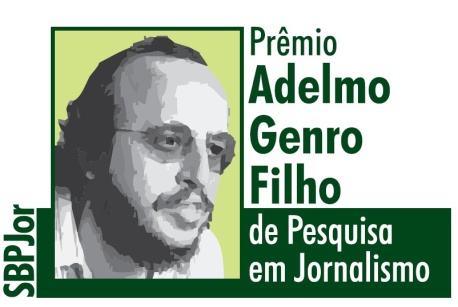 FICHA DE INSCRIÇÃO 20181.1 Categoria (assinale com X)[     ]Iniciação Científica/Trabalho de Conclusão de Curso de Graduação.[     ]Mestrado.[     ]Doutorado[     ]Pesquisa aplicada1.2 Trabalho/produtoa) Título do Trabalho/Produto:b) Nome do autor(a):  c) Orientador(a): d) Instituição: e) Data e endereço completo do local da defesa pública do trabalho ou apresentação do produto:f) Telefone comercial da instituição (Programa ou Faculdade) de defesa do trabalho/produto:g) Em caso de Pesquisa Aplicada: indicação de acesso ao produto por meio de URL na rede mundial de computadores, aplicativo baixável ou arquivo PDF quando não aplicável o acesso por meio digital público.2. Dados do Autor(a)a) Nome completo do Autor(a): b) Endereço eletrônico: c) Endereço completo do autor(a): d) Telefone comercial e pessoal para contato com o autor(a)3. Dados do Orientador(a)a) Nome completo do Orientador(a): b) Endereço completo do Orientador(a): c) Telefone comercial e pessoal para contato com o Orientador(a):4. Anexos5. Modo e prazo de inscrição